ҠАРАР	                                                   РЕШЕНИЕ          «24»   февраль    2022 г.                  № 174               «24» февраля  2022 г.Об утверждении Порядка организации и осуществления приема граждан депутатами Совета сельского поселения Кандринский сельсовет муниципального района Туймазинский район Республики БашкортостанВ целях обеспечения реализации статьи 12.1 Закона Республики Башкортостан от 18 марта 2005 года № 162-з «О местном самоуправлении в Республике Башкортостан», статьи 8 Закона Республики Башкортостан от 19 июля 2012 года № 575-з «О гарантиях осуществления полномочий депутата, члена выборного органа, выборного должностного лица местного самоуправления», Федеральным законом от 6 октября 2003 года № 131-ФЗ «Об общих принципах организации местного самоуправления в Российской Федерации», руководствуясь Уставом сельского поселения Кандринский сельсовет муниципального района Туймазинский район Республики Башкортостан Совет сельского поселения Кандринский сельсовет муниципального района Туймазинский район Республики Башкортостан РЕШИЛ:Утвердить прилагаемый Порядок организации и осуществления приема граждан депутатами Совета сельского поселения Кандринский сельсовет муниципального района Туймазинский район Республики Башкортостан.Признать утратившим силу решение Совета сельского поселения Кандринский сельсовет муниципального района Туймазинский район Республики Башкортостан №226 от 14.03.2013г «Об утверждении Порядка организации и осуществления приема граждан депутатами Совета сельского поселения Кандринский сельсовет муниципального района Туймазинский район Республики Башкортостан».Разместить настоящее решение на официальном сайте администрации сельского поселения Кандринский сельсовет муниципального района Туймазинский район Республики Башкортостан в информационно-телекоммуникационной сети «Интернет».Данное решение вступает в силу со дня его принятия.Глава сельского поселения	Кандринский      сельсовет     муниципального     района     Туймазинский          район     Республики Башкортостан			                     Р.Р.Рафиков	Приложение № 1 к решению Совета сельского поселения Кандринский сельсовет муниципального района Туймазинский район Республики Башкортостан № 174 от 24.02.2022 г.ПОРЯДОКорганизации и осуществления приема граждан депутатами Совета сельского поселения Кандринский сельсовет муниципального района Туймазинский район Республики БашкортостанСтатья 1. Общие положения Прием граждан депутатами Совета сельского поселения Кандринский сельсовет муниципального района Туймазинский район Республики Башкортостан(далее - прием) - форма деятельности депутата сельского поселения Кандринский сельсовет муниципального района Туймазинский район Республики Башкортостан(далее - депутат). Прием ведется в целях реализации, закрепленных Конституцией Российской Федерации прав граждан на обращение в органы местного самоуправления и на участие граждан в осуществлении местного самоуправления.Прием граждан депутатами осуществляется в соответствии с Федеральным законом от 06.10.2003г. №131- ФЗ «Об общих принципах организации местного самоуправления в Российской Федерации», Федеральным законом от 02.05.2006г. № 59-ФЗ «О порядке рассмотрения обращений граждан Российской Федерации», Уставом сельского поселения Кандринский сельсовет муниципального района Туймазинский район Республики Башкортостан и иными муниципальными правовыми актами.Статья 2. Организация приема гражданДепутат обязан вести прием не реже одного раза в месяц, за исключением перерыва в работе Совета и перерывов в работе депутата по уважительным причинам (болезнь депутата, нахождение его в командировке или отпуске, невозможность проведения приема вследствие обстоятельств непреодолимой силы). В выходные и праздничные дни прием не осуществляется.Прием может осуществляется в Администрации сельского поселения Кандринский сельсовет, по основному месту работы депутата или в помещении, определяемом депутатом.Депутат пользуется правом на обеспечение соответствующих условий для осуществления приема. Для организации приема в Администрации сельского поселения Кандринский сельсовет депутату предоставляется служебное помещение, оборудованное мебелью, средствами связи и оргтехникой.Организационно-техническое обеспечение приема осуществляется аппаратом Совета сельского поселения Кандринский сельсовет.Депутат ведет прием лично в месте, дни и часы, установленные им и включенные в график приема. В случае введения режимов повышенной готовности, чрезвычайной ситуации, ведение приема может быть приостановлено или переведено в дистанционный формат, в соответствии с решениями нормативными актами уполномоченных органов.График приема содержит следующие сведения:1) номер округа;2) границы избирательного округа с указанием адресов;3) фамилия, имя, отчество депутата;4) день приема;5) время проведения приема;6) место проведения приема.7. Продолжительность времени приема, установленная графиком приема, не может составлять менее 1 часа.8. График приема утверждается решением Совета депутатов на весь срок полномочий Совета депутатов на основании письменных заявлений депутатов, в которых должны быть указаны дни, время, продолжительность и место осуществления приема. Указанные заявления депутаты подают в течение 30 дней со дня первого заседания Совета депутатов нового созыва. При необходимости в график приема могут вноситься изменения решением Совета депутатов.9. Сводный график приемов депутатов доводится до сведения граждан, путем размещения на официальном сайте сельского поселения Кандринский сельсовет  в информационно-телекоммуникационной сети «Интернет».10. На основании письменных заявлений депутатов в график приема, не позднее, чем за 7 календарных дней до даты планируемого приема могут вноситься изменения.11.  При осуществлении приема гражданин предъявляет документ, удостоверяющий его личность.12. При осуществлении приема заполняется карточка регистрации личного приема граждан, составленная по форме согласно приложению к настоящему Порядку.13. Интересы гражданина на приеме могут представлять иные лица, уполномоченные им в порядке, установленном нормативными правовыми актами Российской Федерации и при наличии документа, подтверждающего полномочия представителя гражданина.14. В ходе приема гражданин вправе обратиться к депутату с устным или письменным обращением.15. Краткое содержание устного обращения гражданина заносится депутатом в карточку регистрации личного приема граждан.16. В случае если изложенные в устном обращении факты и обстоятельства являются очевидными и не требуют дополнительной проверки, ответ на обращение с согласия гражданина может быть дан устно в ходе приема, о чем делается запись в карточке регистрации личного приема. В остальных случаях депутатом дается письменный ответ по существу поставленных в обращении вопросов в порядке и сроки, установленные Федеральным законом от 02.05.2006г. № 59-ФЗ «О порядке рассмотрения обращений граждан Российской Федерации» для рассмотрения письменных обращений.17. Письменное обращение, принятое в ходе приема, подлежит регистрации и рассмотрению депутатом в порядке, установленном Федеральным законом от 02.05.2006г. № 59-ФЗ «О порядке рассмотрения обращений граждан Российской Федерации».18. В случае если в обращении содержатся вопросы, решение которых не входит в компетенцию депутата, гражданину дается разъяснение, куда и в каком порядке ему следует обратиться.19. В ходе приема гражданину может быть отказано в дальнейшем рассмотрении обращения, если ему ранее был дан ответ по существу поставленных в обращении вопросов.Статья 3. Заключительные положения 1. Карточка регистрации личного приема хранится депутатом в течение всего срока полномочий.2. Депутат ежемесячно не позднее 25 числа каждого месяца представляет в Совет сельского поселения Кандринский сельсовет отчет о работе с обращениями граждан, который должен содержать сведения о количестве поступивших обращений, в том числе в ходе личного приема, содержание поднятых в обращении вопросов (анализ обращений), результатов их рассмотрения (решено положительно, даны разъяснения, отказано в решении вопроса).Приложениек Порядку организации и осуществления приема граждандепутатами сельского поселения Кандринский сельсовет муниципального района Туймазинский район Республики Башкортостан.Карточка регистрации личного приема гражданБашҠортостан Республикаһының Туймазы  районы муниципаль районының Ҡандраауыл советыауыл биләмәһе Советы452765, Ҡандраауылы,  Ленин урамы, 16Тел. 8(34782) 4-74-52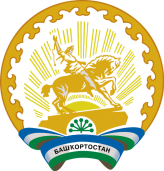 Совет сельского поселения Кандринский сельсоветмуниципального районаТуймазинский районРеспублики Башкортостан452765, село Кандры, ул.Ленина, 16Тел. 8(34782) 4-74-52Дата приемаФИОПочтовый адресКонтактный телефонАдрес электронной почтыКраткое содержание обращенияРезультат приема (принято обращение, дано разъяснение или устный ответ)Дата ответа на обращение